ODGOJNO – OBRAZOVNO PODRUČJE: UPOZNAVANJE ŠKOLE I RADNE OKOLINE: OBOJI KOLIKO PIŠE!ZADATAK: PREBROJI I NAPIŠI KOLIKO ČEGA IMA!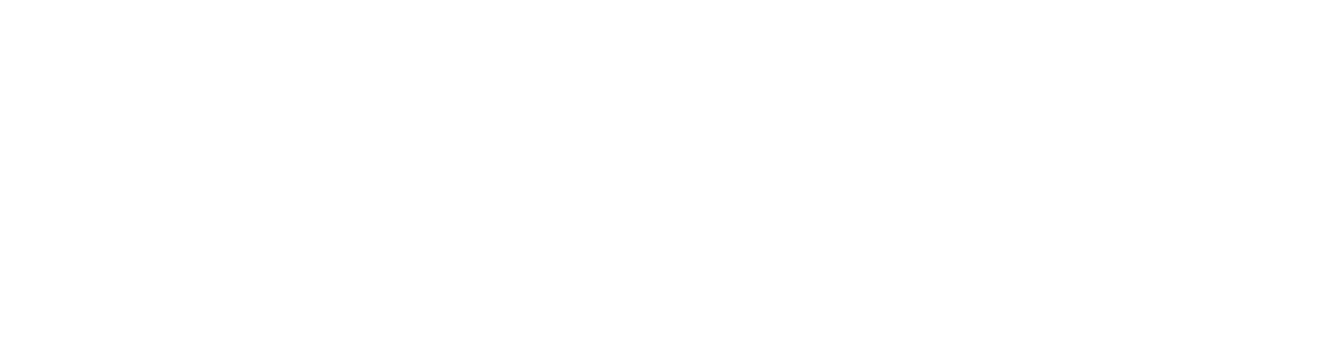 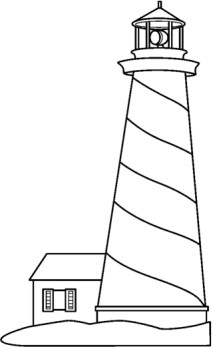 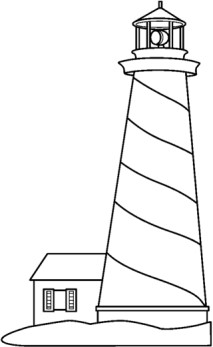 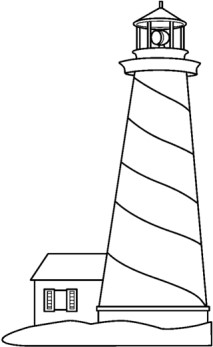 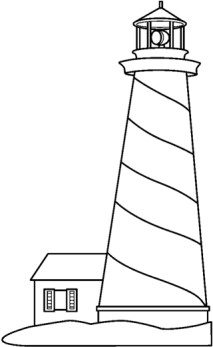 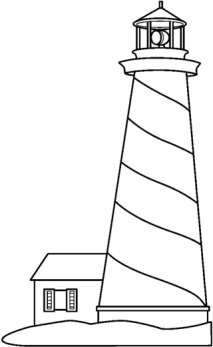 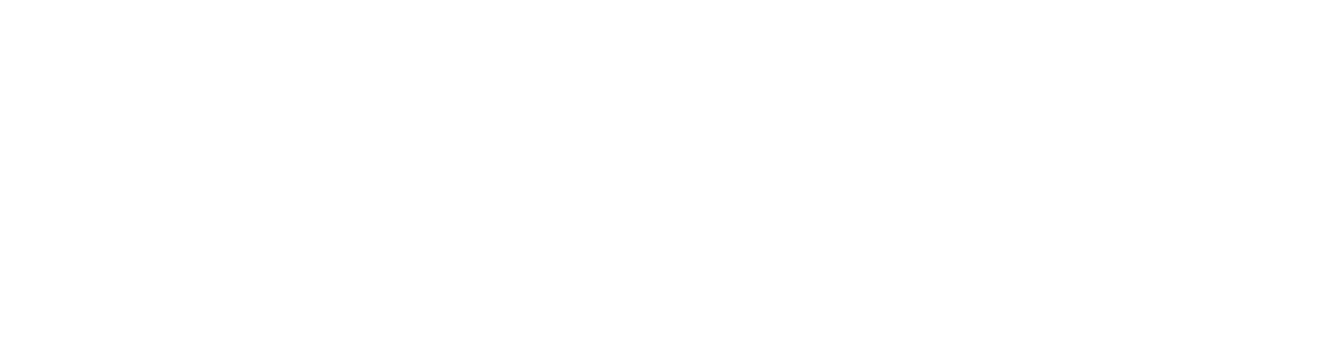 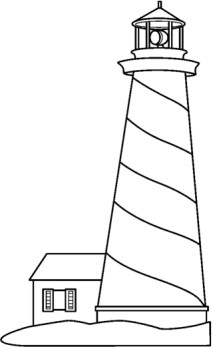 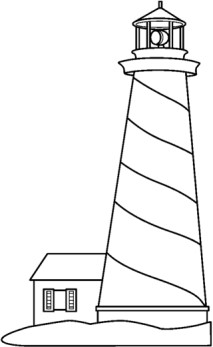 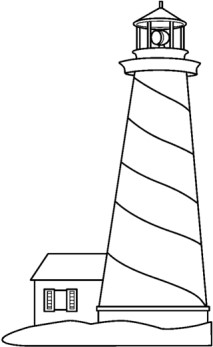 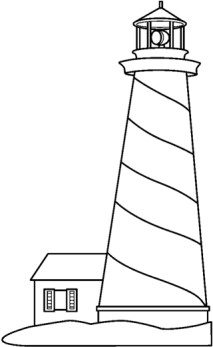 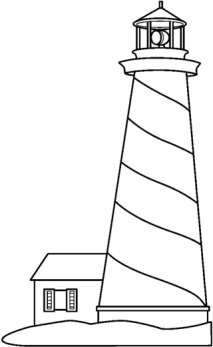 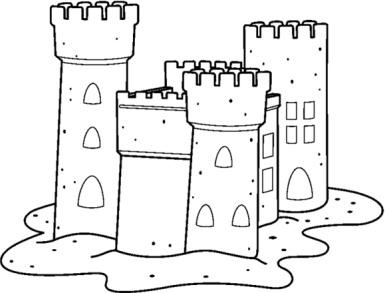 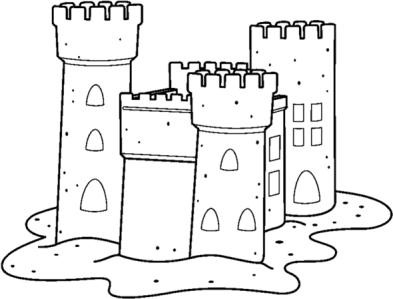 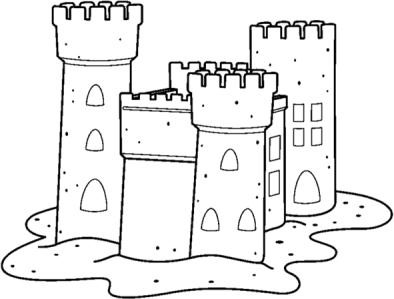 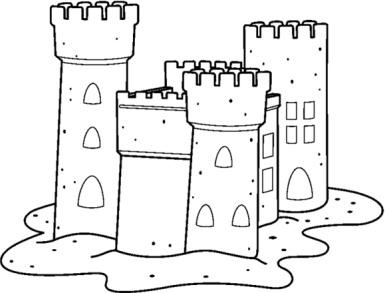 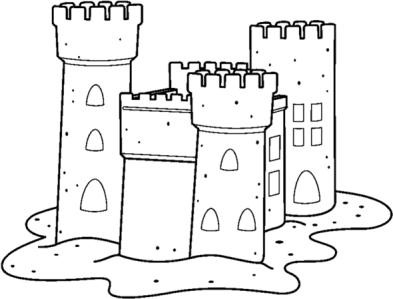 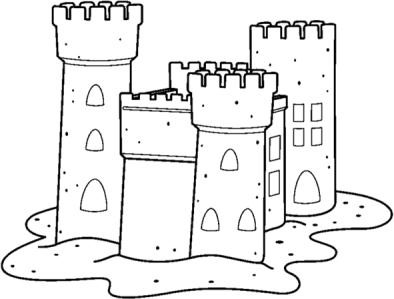 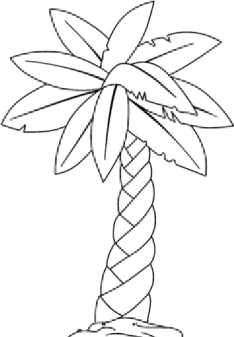 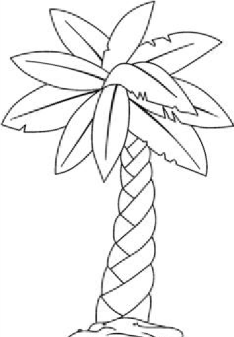 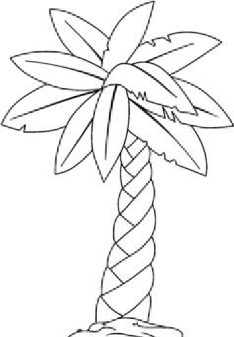 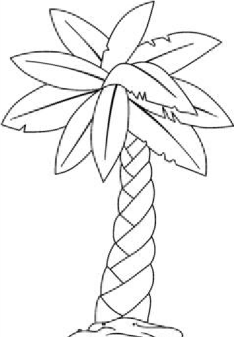 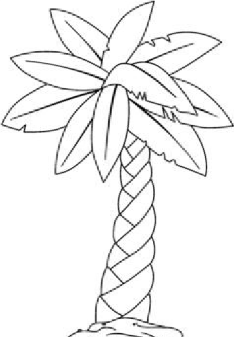 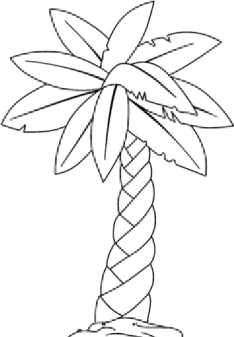 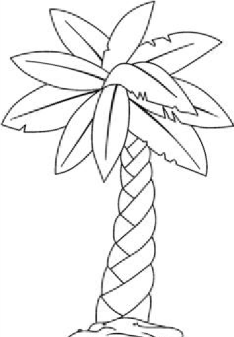 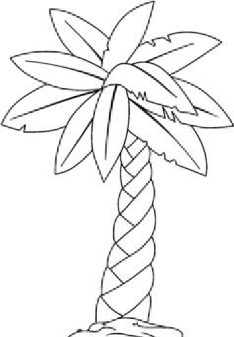 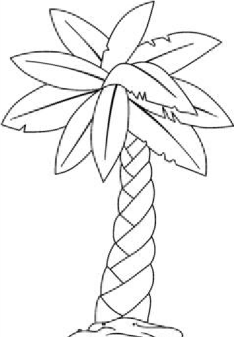 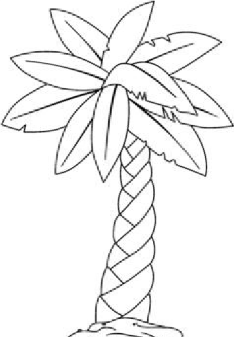 1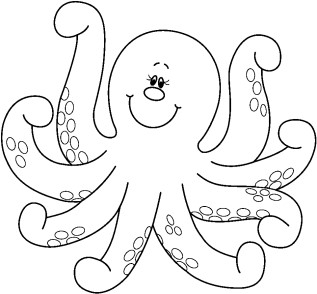 2 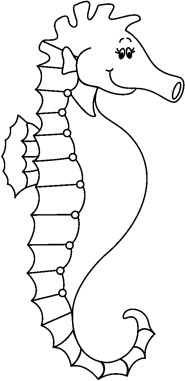 3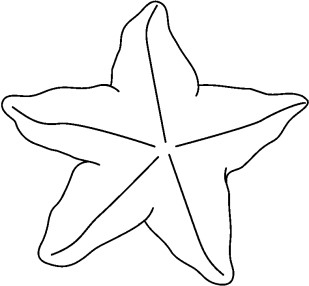 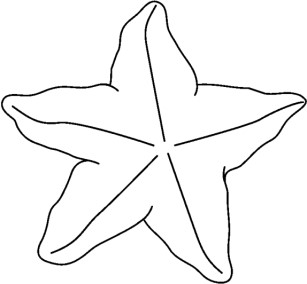 2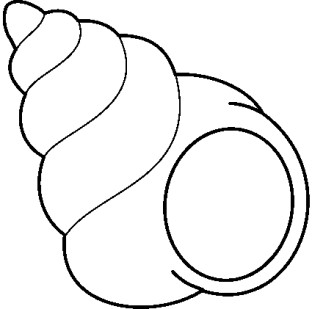 1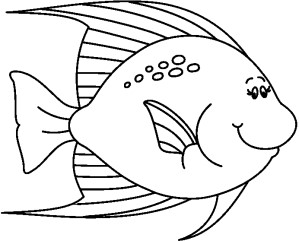 	L	 